Document History for: Wrong Way Vehicle Detection System (WWVDS) Compliance Matrix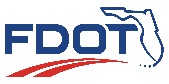 FDOT Traffic Engineering Research Laboratory (TERL) Wrong Way Vehicle Detection System (WWVDS) Compliance MatrixBy signing this form, the applicant declares that he/she has read and understand the provisions of Sections 660 and 995 of the FDOT Standard Specifications for Road and Bridge Construction and all implemented modifications. The requirements listed on this matrix are derived from Sections 660 and 995, and are the basis for determining a product’s compliance and its acceptability for use on Florida’s roads.Date:Applicant’s Name (print):Manufacturer:Item, Model No.:Signature:** Greyed out rows in table below are for TERL use only **ID NoSectionRequirementItem Comply? (Yes/No/NA)Comments
(Applicant must provide information as indicated)TERL Evaluation Method1995-1.1All equipment is permanently marked with, manufacturer name or trademark, part number, and date of manufacture or serial number.Applicant may provide comments in this field.Physical Inspection1995-1.1TERL Test Cases (Steps): WWVDS002 (Step 1)Init.:      2995-2.1All parts are constructed of corrosion-resistant materials, such as UV stabilized  or UV resistant plastics, stainless steel, anodized aluminum, brass, or gold-plated metal.Provide product literature, specifications, user manual, or similar information that shows the product meets this requirement.Document Review and Physical Inspection2995-2.1All parts are constructed of corrosion-resistant materials, such as UV stabilized  or UV resistant plastics, stainless steel, anodized aluminum, brass, or gold-plated metal.Indicate location of requested information in submittal.Document Review and Physical Inspection2995-2.1TERL Test Cases (Steps): WWVDS001 (Step 1), WWVDS002 (Step 2)Init.:      3All fasteners exposed to the elements are Type 304 or 316 passivated stainless steel.Provide statement of conformance from hardware supplier that shows the product meets this requirement.Document Review and Physical Inspection3All fasteners exposed to the elements are Type 304 or 316 passivated stainless steel.Indicate location of requested information in submittal.Document Review and Physical Inspection3TERL Test Cases (Steps): WWVDS001 (Step 2), WWVDS002 (Step 3)Init.:      4If the assembly includes a cabinet, the cabinet meets the requirements of Section 676.Provide product literature, specifications, user manual, or similar information that shows the product meets this requirement.Document Review and Physical Inspection4If the assembly includes a cabinet, the cabinet meets the requirements of Section 676.Indicate location of requested information in submittal.Document Review and Physical Inspection4TERL Test Cases (Steps): WWVDS001 (Step 3), WWVDS002 (Step 4)Init.:      5The WWVDS meets the environmental requirements of NEMA TS 2-2021.Provide a third party test report that demonstrates the device performs all required functions during and after being subjected to the environmental testing as described in NEMA TS2 2021 Sections 2.2.7, 2.2.8, and 2.2.9. The test report must be less than 5 years old and meet the requirements of FDOT Product Certification Handbook, section 7.2.Document Review5The WWVDS meets the environmental requirements of NEMA TS 2-2021.Indicate location of requested information in submittal.Document Review5TERL Test Cases (Steps): WWVDS001 (Step 4)Init.:      6995-2.7.1The WWVDS is provided with software that allows local and remote configuration and monitoring.Provide product literature, specifications, user manual, or similar information that shows the product meets this requirement.Document Review and Functional Inspection6995-2.7.1The WWVDS is provided with software that allows local and remote configuration and monitoring.Indicate location of requested information in submittal.Document Review and Functional Inspection6995-2.7.1TERL Test Cases (Steps): WWVDS001 (Step 5), WWVDS005 (Step 1)Init.:      7The WWVDS has the capability to display detection zones and detection activations.Provide product literature, specifications, user manual, or similar information that shows the product meets this requirement.Document Review and Functional Inspection7The WWVDS has the capability to display detection zones and detection activations.Indicate location of requested information in submittal.Document Review and Functional Inspection7TERL Test Cases (Steps): WWVDS001 (Step 6), WWVDS005 (Step 2)Init.:      8WWVDS controller supports either an on-board real-time clock/calendar with on-board battery backup or is configured to synchronize to a time server using the network time protocol (NTP) to maintain the current local date/time.Provide product literature, specifications, user manual, or similar information that shows the product meets this requirement.	Document Review and Functional Inspection8WWVDS controller supports either an on-board real-time clock/calendar with on-board battery backup or is configured to synchronize to a time server using the network time protocol (NTP) to maintain the current local date/time.Indicate location of requested information in submittal.Document Review and Functional Inspection8TERL Test Cases (Steps): WWVDS001 (Step 7), WWVDS004 (Steps 1, 2, 5, 6)Init.:      9If using NTP, the synchronization frequency is user configurable and permits polling intervals from once per minute to once per week in one-minute increments.Provide product literature, specifications, user manual, or similar information that shows the product meets this requirement.Document Review and Functional Inspection9If using NTP, the synchronization frequency is user configurable and permits polling intervals from once per minute to once per week in one-minute increments.Indicate location of requested information in submittal.Document Review and Functional Inspection9TERL Test Cases (Steps): WWVDS001 (Step 8), WWVDS004 (Step 3)Init.:      10If using NTP, the controller allows the user to define the NTP server by internet protocol (IP) address.Provide product literature, specifications, user manual, or similar information that shows the product meets this requirement.Document Review and Functional Inspection10If using NTP, the controller allows the user to define the NTP server by internet protocol (IP) address.Indicate location of requested information in submittal.Document Review and Functional Inspection10TERL Test Cases (Steps): WWVDS001 (Step 9), WWVDS004 (Steps 2, 4)Init.:      11User can edit previously defined configuration parameters, including size, placement, and sensitivity of detection zones.Provide product literature, specifications, user manual, or similar information that shows the product meets this requirement.Document Review and Functional Inspection11User can edit previously defined configuration parameters, including size, placement, and sensitivity of detection zones.Indicate location of requested information in submittal.Document Review and Functional Inspection11TERL Test Cases (Steps): WWVDS001 (Step 10), WWVDS005 (Step 4)Init.:      12WWVDS programming is retained in nonvolatile memory.Provide product literature, specifications, user manual, or similar information that shows the product meets this requirement.Document Review and Functional Inspection12WWVDS programming is retained in nonvolatile memory.Indicate location of requested information in submittal.Document Review and Functional Inspection12TERL Test Cases (Steps): WWVDS001 (Step 11), WWVDS003 (Steps 7,8), WWVDS005 (Step 3)Init.:      13The detection system configuration data can be saved to a computer and restored from a saved file.Provide product literature, specifications, user manual, or similar information that shows the product meets this requirement.Document Review and Functional Inspection13The detection system configuration data can be saved to a computer and restored from a saved file.Indicate location of requested information in submittal.Document Review and Functional Inspection13TERL Test Cases (Steps): WWVDS001 (Step 12), WWVDS005 (Step 6)Init.:      14All communication addresses are user programmable.Indicate location of requested information in submittal.Functional Inspection14TERL Test Cases (Steps): WWVDS003 (Steps 2, 3), WWVDS005 (Step 7)Init.:      15An open Application Programming Interface (API) or software development kit is available to the Department at no cost for integration with third party software and systems.Provide product literature, specifications, user manual, or similar information that shows the product meets this requirement.Document Review andFunctional Inspection15An open Application Programming Interface (API) or software development kit is available to the Department at no cost for integration with third party software and systems.Indicate location of requested information in submittal.Document Review andFunctional Inspection15TERL Test Cases (Steps): WWVDS001 (Step 13), WWVDS005 (Step 8)Init.:      16995-2.7.2Major components of the WWVDS (such as the sensor and any separate hardware used for contact closures) include a minimum of one serial or Ethernet communications interface.Provide product literature, specifications, user manual, or similar information that shows the product meets this requirement.Document Review andPhysical Inspection16995-2.7.2Major components of the WWVDS (such as the sensor and any separate hardware used for contact closures) include a minimum of one serial or Ethernet communications interface.Indicate location of requested information in submittal.Document Review andPhysical Inspection16995-2.7.2TERL Test Cases (Steps): WWVDS001 (Step 14), WWVDS002 (Step 5)Init.:      The following compliance matrix criteria are for WWVDS with Serial Interface.The following compliance matrix criteria are for WWVDS with Serial Interface.The following compliance matrix criteria are for WWVDS with Serial Interface.The following compliance matrix criteria are for WWVDS with Serial Interface.The following compliance matrix criteria are for WWVDS with Serial Interface.The following compliance matrix criteria are for WWVDS with Serial Interface.17Serial interface and connector conform to TIA-232 standards.Provide product literature, specifications, user manual, or similar information that shows the product meets this requirement.Document Review and Physical Inspection17Serial interface and connector conform to TIA-232 standards.Indicate location of requested information in submittal.Document Review and Physical Inspection17TERL Test Cases (Steps): WWVDS001 (Step 15)Init.:      18Serial ports support data rates up to 115200 bps; error detection utilizing parity bits (i.e., none, even, and odd); and stop bits (1 or 2).Provide product literature, specifications, user manual, or similar information that shows the product meets this requirement.Document Review andFunctional Inspection18Serial ports support data rates up to 115200 bps; error detection utilizing parity bits (i.e., none, even, and odd); and stop bits (1 or 2).Indicate location of requested information in submittal.Document Review andFunctional Inspection18TERL Test Cases (Steps): WWVDS001 (Step 16), WWVDS003 (Step 1)Init.:      The following compliance matrix criteria are for WWVDS with Ethernet Interface.The following compliance matrix criteria are for WWVDS with Ethernet Interface.The following compliance matrix criteria are for WWVDS with Ethernet Interface.The following compliance matrix criteria are for WWVDS with Ethernet Interface.The following compliance matrix criteria are for WWVDS with Ethernet Interface.The following compliance matrix criteria are for WWVDS with Ethernet Interface.19Wired Ethernet interfaces provides, at a minimum, a 10/100 Base TX connection.Applicant may provide comments in this field.Functional Inspection19TERL Test Cases (Steps): WWVDS003 (Steps 4, 5, 6)Init.:      20All unshielded twisted pair/shielded twisted pair network cables and connectors comply with TIA-568.Provide product literature, specifications, user manual, or similar information that shows the product meets this requirement.Document Review20All unshielded twisted pair/shielded twisted pair network cables and connectors comply with TIA-568.Indicate location of requested information in submittal.Document Review20TERL Test Cases (Steps): WWVDS001 (Step 17)Init.:      The following compliance matrix criteria are for WWVDS with Wireless Communications.The following compliance matrix criteria are for WWVDS with Wireless Communications.The following compliance matrix criteria are for WWVDS with Wireless Communications.The following compliance matrix criteria are for WWVDS with Wireless Communications.The following compliance matrix criteria are for WWVDS with Wireless Communications.The following compliance matrix criteria are for WWVDS with Wireless Communications.21WWVDS wireless communications are secure, and FCC certified.The FCC identification number is displayed on an external label and all WWVDS devices operate within their FCC frequency allocation.Provide FCC certificate that shows the product meets this requirement.Document Review and Physical Inspection21WWVDS wireless communications are secure, and FCC certified.The FCC identification number is displayed on an external label and all WWVDS devices operate within their FCC frequency allocation.Indicate location of requested information in submittal.Document Review and Physical Inspection21TERL Test Cases (Steps): WWVDS001 (Step 18), WWVDS002 (Step 7)Init.:      The following compliance matrix criteria are for WWVDS with Cellular Communications.The following compliance matrix criteria are for WWVDS with Cellular Communications.The following compliance matrix criteria are for WWVDS with Cellular Communications.The following compliance matrix criteria are for WWVDS with Cellular Communications.The following compliance matrix criteria are for WWVDS with Cellular Communications.The following compliance matrix criteria are for WWVDS with Cellular Communications.22Cellular communications devices are compatible with the cellular carrier used by the agency responsible for system operation and maintenance.Provide product literature, specifications, user manual, or similar information that describes any cellular devices that are part of the system and indicates carrier(s) supported.Document Review22Cellular communications devices are compatible with the cellular carrier used by the agency responsible for system operation and maintenance.Indicate location of requested information in submittal.Document Review22TERL Test Cases (Steps): WWVDS001 (Step 19)Init.:      The following compliance matrix criteria are for all WWVDS.The following compliance matrix criteria are for all WWVDS.The following compliance matrix criteria are for all WWVDS.The following compliance matrix criteria are for all WWVDS.The following compliance matrix criteria are for all WWVDS.The following compliance matrix criteria are for all WWVDS.23The WWVDS is compatible with the Department’s SunGuide software. The SunGuide Software requirement are outlined in SR-995-2.7.2-01 Supplemental Wrong Way Vehicle Detection System SunGuide HTTP Protocol.Applicant may provide comments in this field.Functional Inspection23TERL Test Cases (Steps): WWVDS005 (Step 9)Init.:      The following compliance matrix criteria are for WWVDS installed on ramps.The following compliance matrix criteria are for WWVDS installed on ramps.The following compliance matrix criteria are for WWVDS installed on ramps.The following compliance matrix criteria are for WWVDS installed on ramps.The following compliance matrix criteria are for WWVDS installed on ramps.The following compliance matrix criteria are for WWVDS installed on ramps.24WWVDS sends an alert to the SunGuide® software when the wrong-way vehicle is detected.Applicant may provide comments in this field.Functional Inspection24TERL Test Cases (Steps): WWVDS005 (Step 9)Init.:      25WWVDS sends a sequence of images for up to ten seconds to the SunGuide software that covers a configurable time before and after the wrong-way vehicle detection.Applicant may provide comments in this field.Functional Inspection25TERL Test Cases (Steps): WWVDS005 (Step 9)Init.:      26WWVDS activates all highlighted signs associated with the WWVDS.Provide product literature, specifications, user manual, or similar information that shows the product meets this requirement.Document Review andFunctional Inspection26WWVDS activates all highlighted signs associated with the WWVDS.Indicate location of requested information in submittal.Document Review andFunctional Inspection26TERL Test Cases (Steps): WWVDS001 (Step 20), WWVDS005 (Step 5), WWVDS006 (Step 1), WWVDS007 (Step 2)Init.:      The following compliance matrix criteria are for WWVDS installed on mainline lanes.The following compliance matrix criteria are for WWVDS installed on mainline lanes.The following compliance matrix criteria are for WWVDS installed on mainline lanes.The following compliance matrix criteria are for WWVDS installed on mainline lanes.The following compliance matrix criteria are for WWVDS installed on mainline lanes.The following compliance matrix criteria are for WWVDS installed on mainline lanes.27WWVDS sends an alert to the SunGuide® software when the wrong-way vehicle is detected.Applicant may provide comments in this field.Functional Inspection27TERL Test Cases (Steps): WWVDS005 (Step 9)Init.:      The following compliance matrix criteria are for WWVDS with cameras.The following compliance matrix criteria are for WWVDS with cameras.The following compliance matrix criteria are for WWVDS with cameras.The following compliance matrix criteria are for WWVDS with cameras.The following compliance matrix criteria are for WWVDS with cameras.The following compliance matrix criteria are for WWVDS with cameras.28Cameras that are integrated and included in a WWVDS are compliant with the Code of Federal Regulations Section 200.216 Prohibition on certain telecommunications and video surveillance services or equipment.Provide a signed letter of conformance that the cameras are compliant with the Code of Federal Regulations Section 200.216.Document Review28Cameras that are integrated and included in a WWVDS are compliant with the Code of Federal Regulations Section 200.216 Prohibition on certain telecommunications and video surveillance services or equipment.Indicate location of requested information in submittal.Document Review28TERL Test Cases (Steps): WWVDS001 (Step 21)Init.:      The following compliance matrix criteria are for all WWVDS.The following compliance matrix criteria are for all WWVDS.The following compliance matrix criteria are for all WWVDS.The following compliance matrix criteria are for all WWVDS.The following compliance matrix criteria are for all WWVDS.The following compliance matrix criteria are for all WWVDS.29995-2.7.3Equipment operates on solar power or with an input voltage ranging from 89 to 135 VAC. If the device requires operating voltages of less than 120 VAC supply the appropriate voltage converter.Provide product literature, specifications, user manual, or similar information that shows the product meets this requirement.Document Review andFunctional Inspection29995-2.7.3Equipment operates on solar power or with an input voltage ranging from 89 to 135 VAC. If the device requires operating voltages of less than 120 VAC supply the appropriate voltage converter.Indicate location of requested information in submittal.Document Review andFunctional Inspection29995-2.7.3TERL Test Cases (Steps): WWVDS001 (Step 22), WWVDS007 (Step 2)Init.:      30Solar powered systems are designed to operate for a minimum of 5 activations per day and provide 10 days of operation without sunlight.  Provide product literature, specifications, user manual, or similar information that shows the product meets this requirement.Document Review andFunctional Inspection30Solar powered systems are designed to operate for a minimum of 5 activations per day and provide 10 days of operation without sunlight.  Indicate location of requested information in submittal.Document Review andFunctional Inspection30TERL Test Cases (Steps): WWVDS001 (Step 23), WWVDS007 (Steps 1,2)Init.:      31995-2.12The wrong way vehicle detection system is capable of meeting a true positive detection accuracy of 100% using a sample size of 100 wrong way vehicle runs. Sample data will be collected over several time periods under a variety of conditions. System operation will be monitored for 72 hours. The wrong way vehicle detection system does not exceed one false positive per 24-hours during the monitoring period.Applicant may provide comments in this field.Functional Inspection31995-2.12TERL Test Cases (Steps): WWVDS006 (Step 1)Init.:      32660-5The detection system has a manufacturer’s warranty covering defects for a minimum of 1 year from the date of final acceptance by the Engineer in accordance with 5-11 and Section 608.Provide a statement of conformance in this field.Compliance Matrix Review32660-5TERL Test Cases (Steps): WWVDS001 (Step 24)Init.:      33The warranty includes providing replacements, within 10 calendar days of notification, for defective parts and equipment during the warranty period at no cost to the Department or the maintaining agency.Provide a statement of conformance in this field.Compliance Matrix Review33TERL Test Cases (Steps): WWVDS001 (Step 25)Init.:      RevDescriptionAuthored and CheckedReviewedApprovedApproval DateRev More Stringent?1.0New CM W. GeitzM. DeWittC. RaimerD. Vollmer10/31/2019N/A2.0Added cabinet requirements and updated power requirements.W. GeitzM. DeWittC. RaimerD. Vollmer12/22/2020No3.0Added Supplemental Wrong Way Vehicle Detection System SunGuide HTTP Protocol and warranty information.W. GeitzM. DeWittC. RaimerD. Vollmer02/07/2022No4.0Added test cases/steps. Updated based on latest specification requirements. FA 10-24-22.P. BlaiklockR. MeyerW. GeitzD. VollmerD. Vollmer01/24/2023Yes5.0Modified documentation to provide for CM ID 28.D. BremerW. GeitzD. Vollmer02/14/2023No6.0Updated to latest FA date of 10-6-23 for specs 660 and 995.W. GeitzR. WashingtonD. Vollmer12/8/2023No